NamekingdomGood/badagemotherlengthYear ofKey factsRechovoam ben ShlomoYehuda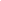 NANaamah Haamoni17NAHigh taxes. Adoram stoned. scorpions. war (180000 soldiers) stopped by Shemaiah the prophetYerovoam ben NevatIsrael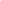 NANA22NAProphesy with cloak. Golden calves in Bet El & Dan, festival.  dead prophet, false prophets, paralyzation, Aviya illAviyam ben RechovoamYehuda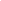 NAMaacah bas Avishalom318th of YerovoamWar between Yerovoam & Rechovoam all life. Saved for David’s sakeAsa ben AviyamYehuda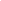 NANA4120th of YerovoamDisposed grandma (Maacah) as queen. Burned Ashera in Kidron Valley. High places remained. Silver & gold to temple. Sends to Ben Hadad ben Tabrimmon ben Hezion melech Aram. Built up Geva of Benyamin & Mitspa. Cripple.Baasha ben Achiya (Yissachar)Israel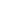 NANA243rd of AsaWar v Asa. Built Ramah. Strikes Iyon, Dan, Avel Bes Maacah, Chinores, Naphtali. Settles Tirza. Yehu ben Chanani. CurseNadav ben YerovoamIsrael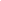 NANA22nd of AsaBaasa kills at Gibbeson of Plishtim in 3rd of AsaElah ben BaashaIsrael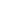 NANA226th of AsaZimri Commander of half chariots kills when drunk in house of Arza (in charge of palace)ZimriIsrael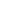 NANA7 days27th of AsaAnnihilates Baasa family. People make Omri, commander of the army king. suicideOmri (/Tivni ben Ginas)Israel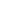 NANA12 (6 in Tirza)31 of AsaBuys Har Shomron from Shemer for 2 talents silver. More wicked than precedents.Achav ben OmriIsrael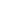 NANA2238 of AsaLeast of evils = Yerovoam’s path. Marries Yezevel bas Esbaal, king of Sidonians. Yericho (Chiel Bes eli), drought, Eliyahu, Ben Hadad (Aram), battle at Aphek, room in room, peace to Ben Hadad, markets in Damasec, Strike cheek, Navios Yizraeli. War with Yehoshapat, bow aimlessly, ivory houseYehoshapat ben AsaYehuda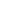 35Azuva bas Shishi254th of AchavRamot Gilead, war w/ Achav, Michayahu ben Yimla, Tzidkiyahu ben Chenana. No Edomi king. Tarshish ships to Ophir broke at Etsion Gever. Rejects alliance w/ Achazia ben Achav. Alliance w/ Yehoram + Edom v Mesha. ElishaAchazia ben AchavIsrael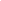 NANA217th of YehoshapatFalls in upper chamber, Baal Zevuv, Ekron, Eliyahu on hillYehoram ben Achav (brother of Acazia ben Achav)Israel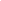 NANA1218th of YehoshapatRemoved pillar of Baal. Mesha melech Moav pays 100000 sheep & rams. War upon Achav’s death. Alliance w/ Yehoshapat + Edom v Mesha. ElishaYehoram ben YehoshapatYehuda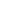 32NA85th of Yehoram ben AchavEdom rebel. Yehoram takes chariots to Zair. Edom & Livna rebel.Achazia ben YehoramYehuda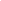 22Atalia, granddaughter of Omri2912th of Yehoram ben AchavWar w/ Achazia ben Yehoram v Chazaal melech Aram at Ramot Gilead. Visits ill Yehoram ben Achav in Yizrael.Yehu ben Yehoshapat ben NimshiIsrael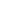 NANA28NAAnointed by a prophet in Ramot Gilead. Reckless driver. Annihilates Achav & Achazia. Kills Yehoram ben Achav king of Israel. Yezevel, mascara. Window. 42 Achazia’s relatives. Yehonadav ben Rechav. Temple of Baal, 80 guards. Baal into loo.Atalia (Achazia’s mother)Yehuda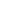 NANANANAKills the royal family. Yehosheva bas Yehoram hides Yoash ben Achazia 6 years. Yehoiada prepares for battle. Atalia is murdered. Mattan, priest of Baal murdered.Yehoash ben AchaziaYehuda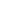 NAZivia of Beer Sheva407th of YehuHigh places remained. Makes pushka 23rd year of Yehoash. Chazaal battles Gas, Yehoash bribes not to attack. Killed by Yozacar ben Shimeas and Yehozavad ben Shomer at Bet millo.Yehoachaz ben YehuIsrael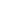 NANA1723rd of Yehoash ben Amazia.Ben Hadad. Teshuva. Aram leaves almost no armary. Were like “dirt to be trampled on”Yehoash ben YehoachazIsrael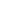 NANA1637 of Yehoash melech YehudaFights Amazia king of Yehuda. Visits Elisha. Arrows. Aphek. Revival of man. Hazaal melech Aram. 400 cubit breachAmazia ben YehoashYehuda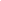 25Yehoaddan of Yerushalaim292nd of Yehoash ben YehoachazHigh places remained. No ancestral punishment. Strikes Edom at Valley of Salt (10000). Joktheel.  Battle v Yehoash. Marriage moshel. Yehuda defeated in Bet Shemesh. Killed in LachishAzaria(/Uzzia) ben AmaziaYehuda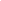 16Yecholia of Yershalaim5227 of Yerovoam melech Israel.Built up Elas. High places remained.Leper in asylum.Yotam reigns.Yerovoam ben YehoashIsrael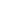 NANA4115 of Amazia ben YehoashRestored boundary f/ approach of Hamas until sea of Arbeh. Yonah f/ Gas Hepher.Zecharia ben YerovoamIsrael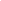 NANA6 months38 of Azaria king of YehudaKilled by Shallum ben YevashShallum ben YevashIsrael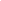 NANA1 month 39 of Uzzia/ AzariaMenachem ben Gadi goes from Tirza to Shomron and kills him.Menachem ben GadiIsrael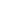 NANA1039 of Azaria melech YehudaSplits pregnant women in Tipsah. Bribes Pul melech Ashur 1000 talents silver. 50 shekallim silver pp tax.Pekachia ben MenachemIsrael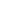 NANA250 of AzariaKilled by captain Pekah ben Remaliah by the mansion and lion and 50 GiladimPekah ben RemaliaIsrael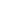 NANA2052 of AzariaTiglas peliser (Assur) exiles Iyon, Avel bes Maacah, Yanoah, Kedesh, Chazor, Gilead, Galilee & Naftali. Killed by Hoshea ben ElahYotam ben Azaria/UzziaYehuda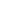 25Yerusha bas Zadok162nd year of PekahHigh places remained. Rezin melech Aram and Pekah king of Yehuda are incited.Achaz ben YotamYehuda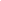 20NA1617th of PekahPasses son through fire. Sacrifices on hilltops & leafy trees. Rezin (Aram) & Pekah come for war. Jews evicted f/ Elas, Edomi dwell there. Achaz sends to Tiglas Peliser (Assur). TP kills Rezin, exiles BY to Kir. Achaz likes alter in Damasec, asks Uriah (Kohen) 4 replica. Violates mishcan.Hoshea ben ElahIsrael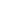 NANA912 of AchazBetrays TP by sending messengers to So (Egypt). TP sieges for 3 years. Exile. Lions. Kohanim. Last king of IsraelChizkiyahu ben AchazYehuda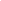 25Avi bas Zecharia293 of Hoshea ben ElahRemoves Copper snake. Shalmanesser (Assur) sieges Shomron, captures after 3 years.Exile. Sancheriv (Assur). Tax. Ravshekah. Aramaic. Remain silent. Yeshayahu. Illness. Recovery. Treasure houseMenashe ben ChizkiyahuYehuda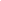 12Hephzi-bah55 (longest)NAEvil. Worse than Amorite.”whoever hears, ears will ring”. Plumbline. Buried Garden of Uzza.Amon ben MenasheYehuda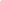 22Meshulames bas Haruz2NAEvil. killed by servants. Buried next to Menashe.Yoshiyahu ben AmonYehuda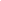 8Yedidah bas Adaiah of Bozkas31NATorah discovered. Chulda. Cleanses land. Pesach not since Shoftim in 18 year of Yoshiyahu. V holy.Yehoachaz ben YoshiyahuYehuda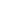 23Hamutal bas Yirmiyahu of Livna3 monthsNAPharaoh Neco imprisons him at Riblah in the land of Chamas. 100 talents silver & 1 talent gold tax. Dies in Egypt.Eliakim/ Yehoyakim ban YoshiyahuYehuda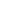 25Zevudah bas Pedaiah of Rumah11NAServant to Nevuchadnezzer (Bovel) for 3 years. “Hashem did not want to forgive”. Moav, Aram, Amon, Cashdim come.Yehoyachin ben YehoyakimYehuda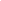 18Nechushta bas Elnassan of Yerushalaim3 monthsNACaptured in 8th year of Nevuchadnezzer (Bovel). N steals golden articles. 10000 exiles. Poor left.Evilmodrach (Bovel) frees him f/ prisonMatanya/ TsidkiyahuYehuda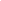 21Hamutal bas Yirmiyahu of Livna11NAWar. Yericho. Leg irons. Blinded. Murdered sons. Everything destroyed, exiled to Bovel. Gedaliah